PIANO DIDATTICO PERSONALIZZATOper l'inclusione degli alunni conANNO SCOLASTICO 2018/2019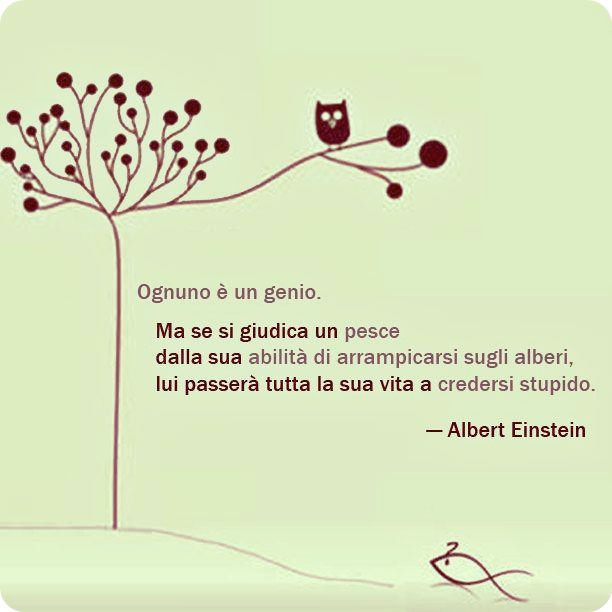 Alunno/a: ………………………………………………………… Scuola Primaria: …………………………………………………… Classe: …………………………………………………………….NORMATIVA DI RIFERIMENTOLEGGE 8 ottobre 2010,  n.° 170:	Nuove norme in materia di disturbi specifici di apprendimento in ambito scolasticoM.I.U.R.  D.M.  12 luglio 2011	Linee guida per il diritto allo studio degli alunni e degli studenti con disturbi specifici di apprendimentoD.  M.  27 dicembre 2012	Nota MIUR "Strumenti d’intervento per alunni con bisogni educativi speciali e organizzazione territoriale per l’inclusione scolastica";C.M. n° 8 /2013S. R. E. Romagna 21-8-2013	Bisogni Educativi Speciali. Approfondimenti in ordine alla redazione del piano annuale per l’inclusività nell’ottica della personalizzazione dell’apprendimento. Materiali per la formazione dei docenti a.s. 2013- 2014.Il presente documento ha validità fino a nuove disposizioniDATI RELATIVI ALL’ALUNNO E ALL’EQUIPE INSEGNANTEAREA DI DIFFICOLTA’ RILEVATA E/O DEI DISTURBI EVOLUTIVINoteInformazioni ricavabili da diagnosi/certificazione e/o colloqui con lo specialista (es. ADHD, DSL = disturbo  specifico del linguaggio, disturbo delle abilità non verbali, deficit dell’attenzione e della iperattività, deficit della coordinazione motoria, funzionamento intellettivo limite, disturbi dello spettro autistico lieve, ossia problematiche non certificate ai sensi della Legge 104/92.Documentazione del percorso scolastico pregresso mediante notizie relative alla scolarizzazione e ai cicli precedenti.Sintesi dell’eventuale documentazione presentata alla scuola e/o la motivazione del team per cui si è deciso di procedere con il presente modello.AREA DELLO SVANTAGGIO LINGUISTICO-CULTURALE, SOCIO- ECONOMICO.Legenda :0 = L’elemento descritto dal criterio non mette in evidenza particolari problematicità1 = L’elemento descritto dal criterio mette in evidenza problematicità lievi o occasionali2 = L’elemento descritto dal criterio mette in evidenza problematicità rilevanti o reiterate9 = L’elemento descritto non solo non mette in evidenza problematicità, ma rappresenta un “punto di forza” dell’alunno, su cui fare leva nell’intervento.FUNZIONAMENTO DELLE ABILITA' STRUMENTALI DI LETTURA, SCRITTURA E CALCOLO.Nota : *fonologici oppure non fonologici cioè inversione di lettere e sillabe, sostituzione, omissione, unione di lettere o parole …ALTRE CARATTERISTICHE DEL PROCESSO DI APPRENDIMENTOCOMPETENZE MOTORIEMotricità globale: (coordinamento nell’esecuzione dei movimenti ginnico-sportivi):……………………………………………………………………………………………………………………………………………………………………………………………….......Motricità fine (impugnatura di penna, matita, uso forbici):………………………………………………………………………………………………...………………………………………………………………………………………………Eventuali ulteriori osservazioni dei comportamenti a scuola:…………………………………………………………………………………………………………………………………………………………………………………………………...ULTERIORI ASPETTI SIGNIFICATIVIOSSERVAZIONE DEI PUNTI DI FORZADurante le attività didattiche, in quali momenti della giornata l’alunno manifesta maggior interesse/attenzione e coinvolgimento? (nelle prime ore, durante le discipline logico-matematiche, umanistiche, antropologiche …)……………………………………………………………………………………………………..................………………………………………………………………………………………………………………Dal punto di vista dell’alunno, quali sono le discipline preferite e/o in cui si sente meglio capace?…………………………………………………........................................................................................................…………………………………………………………………………………………………...................Dal punto di vista degli insegnanti, quando l’alunno si sente più capace?……………………………………................................................................................................................................………………………………………………………………………………………………………………Dal punto di vista dell’alunno, quali sono le discipline in cui sente di riscontrare maggiori difficoltà?…………………………………………………………………………………………………………………………………………………………………………………………………………………………Dal punto di vista degli insegnanti, quando l’alunno sente di riscontrare maggiori difficoltà?………………………………………………………………………………………………………………………………………………………………………………………………………………….............In quali momenti o circostanze il bambino dimostra di controllare meglio i comportamenti sopra indicati?……………………………………………………………………………………………………………..………………………………………………………………………………………………………………Quali gli interessi, i desideri o bisogni espressi, gli hobbies, le passioni, le attività extrascolastiche dell’alunno?…………………………………………………………………………………………………………………………………………………………………………………………………………........................STRATEGIE METODOLOGICHE E DIDATTICHE per L’INCLUSIONE (barrare le voci che interessano)Incoraggiare l’apprendimento collaborativo favorendo le attività in piccoli gruppi.Predisporre azioni di tutoraggio.Sostenere e promuovere un approccio strategico nello studio utilizzando mediatori didattici facilitanti l’apprendimento (immagini, mappe …).Insegnare l’uso di dispositivi extratestuali per lo studio (titolo, paragrafi, immagini, …).Sollecitare collegamenti fra le nuove informazioni e quelle già acquisite ogni volta che si inizia un nuovo argomento di studio.Promuovere integrazioni e collegamenti tra le conoscenze e le discipline.Dividere gli obiettivi di un compito in “sotto obiettivi”.Offrire anticipatamente schemi grafici relativi all’argomento di studio, per orientare l’alunno nella discriminazione delle informazioni essenziali.Privilegiare l’apprendimento esperienziale e laboratoriale “per favorire l’operatività e allo stesso tempo il dialogo, la riflessione su quello che si fa”.Sviluppare processi di autovalutazione e valorizzazione del sé per un maggior autocontrollo delle strategie di apprendimento.collocazione vicino alla cattedra…□ Altro ……………………………………………………………………………..…MISURE DISPENSATIVE (in base alla legge 170/2010 e alle linee guida 12/07/11)(barrare le voci che interessano)Nell’ambito delle varie discipline e in base alla specificità del suo disturbo, l’alunno viene dispensato:dalla lettura ad alta voce;dal prendere appunti;dai tempi standard per i periodi e i motivi prestabiliti;dal copiare dalla lavagna;dalla dettatura di testi/o appunti;da un eccessivo carico di compiti a casa;dalla effettuazione di più prove valutative in tempi ravvicinati;dallo studio mnemonico di formule, tabelle; definizioni, poesie;dalle verifiche a risposta aperta utilizzando le domande a risposta multipla;altro (es.: sostituzione della scrittura con linguaggio verbale e/o iconico);□ …………………………………………………………………………………………………STRUMENTI COMPENSATIVI (barrare le voci che interessano)L’alunno usufruirà dei seguenti strumenti compensativi:libri digitali per i periodi e i motivi prestabilititabelle, formulari, procedure specifiche, sintesi, schemi e mappecalcolatrice e computer con videoscrittura, correttore ortografico…risorse audio (registrazioni, sintesi vocale, audiolibri, libri parlati, …)software didattici freeutilizzo di computervocabolario multimediale□ altro ………………………………………………………………………………………………………CRITERI E MODALITÀ’ DI VERIFICA E VALUTAZIONE(barrare le voci che interessano)Si concordano:verifiche orali programmatecompensazione con prove orali di compiti scritti non ritenuti adeguatiuso di mediatori didattici durante le prove scritte e orali (mappe mentali, mappe cognitive, ...)valutazioni più attente ai contenuti che alla correttezza e alla formaprove informatizzate con tempi aggiuntivivalutazione dei progressi in itinere□ altro ………………………………………………………………………………………………………TEMPI E VERIFICA DEGLI OBIETTIVIIl presente patto educativo ha validità per questo anno scolastico, con i necessari momenti di confronto, in itinere, con la famiglia. Al termine dell’anno si procederà ad un momento di verifica fra l’equipe pedagogica e la famiglia al fine di valutare gli obiettivi perseguiti e gli eventuali progressi raggiunti o se procedere ad una ridefinizione del quadro per una più specifica inclusività, o anche per concludere tale percorso. L’equipe pedagogica, inoltre, nel caso lo ritenga opportuno, può richiedere una consulenza esterna o interna alla scuola per un approfondimento della situazione e per meglio ottimizzare tutte le risorse a disposizione.PATTO CON LA FAMIGLIA E CON L’ALUNNOSi concordano:i compiti a casa ossia il carico di studio individuale organizzato in un piano di studio settimanale……………………………………………………………………………………………………………………………………………………………………………………………………………………………………le modalità di aiuto all’alunno ossia chi lo segue, come, per quanto tempo, per quali attività/discipline……………………………………………………………………………………………………………………………………………………………………………………………………………………gli strumenti compensativi utilizzati a casa ossia testi semplificati e/o ridotti, fotocopie, schemi, mappe, registrazioni, audiolibri, strumenti informatici, videoscrittura con correttore ortografico, sintesi vocale, calcolatrice o computer con fogli di calcolo………………………………………………………………………………………………………………..…………………………………………………………………………………………………………le interrogazioni ossia le verifiche sia orali che scritteattività scolastiche individualizzate programmate ossia eventuali: attività di recupero organizzate dalla scuola attività di consolidamento e/o di potenziamento attività di laboratorio attività di classi aperte (per piccoli gruppi) attività curriculari all’esterno dell’ambiente scolastico attività di carattere culturale,  formativo, socializzante altro………………………………………………………………………………………………………………………………………………………………………………………………………………Le parti coinvolte si impegnano a rispettare quanto condiviso e concordato, nel presente PDP, per il successo formativo dell’alunno.Data.........................................VERIFICA IN ITINERE, DOPO LA FIRMA DEL PATTODATA: ……..………….PRESENTI:……………………………………………………………………………………………………………………………………………………………………………………………………………………MIGLIORAMENTI:□ nessuno  □scarsi  □sufficienti  □discreti □buoni □ più che buoni   □ottimi	□altroSI DECIDE PERTANTO: di interrompere il patto con la famiglia di proseguire il patto con la famiglia per …………. mesi. di ridefinire il patto firmatoDATA: ……..………….PRESENTI:……………………………………………………………………………………………………………………………………………………………………………………………………………………MIGLIORAMENTI:□ nessuno  □scarsi  □sufficienti  □discreti □buoni  □ più che buoni   □ottimi	□altroSI DECIDE PERTANTO: di interrompere il patto con la famiglia di proseguire il patto con la famiglia per …………. mesi. di ridefinire il patto firmatoCognome e Nome…………………………………………………………………………………Data e luogo di nascita…………………………………………………………………………………ResidenteVia……………………………………………………………………… Provincia ………………………………………………………….Lingua madre:eventuale bilinguismo…………………………………………………………………………………in Italia da ……………………………………………………………………………………Equipe docente cheredige il PDP……………………………………………………………………………………………………………………………………………………………………Certificazione/Diagnosi specialistica(se presente)Redatta da (ASL, Struttura privata…)in data………………………..................... Specialista/i  di  riferimento  : ………………………………………………….Logopedista    ………………………………………………………………….Codice ICD10, se in comorbilità con DSA …………………………………..…..........................................................................................................................Definizione diagnostica1……………………………………………………………………………………………………………………………………………………………………………………………………………………………………………………………………………………………………………………Eventuali servizi socio- assistenziali o terapeutici rilevanti ai fini dell’inclusione scolastica………………………………………………………………………………………………………………………………………………………………………………………………………………………………………………………………………………………………………………….....Informazioni dalla famiglia o da enti affidatari……………………………………………………………………………………………………………………………………………………………………………………………………………………………………………………………………………………………………………………Caratteristiche del percorso didattico pregresso 2……………………………………………………………………………………………………………………………………………………………………………………………………………………………………………………………………………………………………………………Descrizione sintetica del bambino con…………………………………………………………………………………………………………………………………………………………Bisogno Educativo Speciale3…………………………………………………………………………………………………………………………………………………………GRIGLIA OSSERVATIVAOsservazione degli INSEGNANTIOsservazione degli INSEGNANTIOsservazione degli INSEGNANTIOsservazione degli INSEGNANTILettura□2□1□ 0□9Scrittura□2□1□ 0□9Espressione orale□2□1□ 0□9Area logico-matematica□2□1□ 0□9Rispetto delle regole□2□1□ 0□9Attenzione durante le spiegazioni□2□1□ 0□9Compiti a casa□2□1□ 0□9Comprensione delle consegne proposte in classe□2□1□ 0□9Esecuzione delle consegne che vengono proposte□2□1□ 0□9Domande pertinenti all’insegnante□2□1□ 0□9Svolgimento delle lezioni (distrae i compagni, disturba ecc.)□2□1□ 0□9Attenzione ai richiami dell’insegnante□2□1□ 0□9Capacità di stare fermo nel proprio banco□2□1□ 0□9Si fa distrarre dai compagni□2□1□ 0□9Timidezza□2□1□ 0□9Inclusione da parte dei compagni nelle attività scolastiche□2□1□ 0□9Inclusione da parte dei compagni nelle attività di gioco□2□1□ 0□9Tendenza ad autoescludersi dalle attività scolastiche□2□1□ 0□9Tendenza ad autoescludersi dalle attività di gioco/ricreative□2□1□ 0□9Materiali necessari alle attività scolastiche□2□1□ 0□9Cura dei materiali propri e altrui per le attività scolastiche□2□1□ 0□9Fiducia nelle proprie capacità□2□1□ 0□9Altro (nella lingua straniera difficoltà di: pronuncia; acquisizione degli automatismi grammaticali di base; nuovo lessico; differenze tra comprensione del testo scritto e orale; differenze tra produzione scritta e orale)………………………………………………………………………………………………………………………………………………………………………………………………………………………….……………………………………………………………………………………………………......Altro (nella lingua straniera difficoltà di: pronuncia; acquisizione degli automatismi grammaticali di base; nuovo lessico; differenze tra comprensione del testo scritto e orale; differenze tra produzione scritta e orale)………………………………………………………………………………………………………………………………………………………………………………………………………………………….……………………………………………………………………………………………………......Altro (nella lingua straniera difficoltà di: pronuncia; acquisizione degli automatismi grammaticali di base; nuovo lessico; differenze tra comprensione del testo scritto e orale; differenze tra produzione scritta e orale)………………………………………………………………………………………………………………………………………………………………………………………………………………………….……………………………………………………………………………………………………......Altro (nella lingua straniera difficoltà di: pronuncia; acquisizione degli automatismi grammaticali di base; nuovo lessico; differenze tra comprensione del testo scritto e orale; differenze tra produzione scritta e orale)………………………………………………………………………………………………………………………………………………………………………………………………………………………….……………………………………………………………………………………………………......Altro (nella lingua straniera difficoltà di: pronuncia; acquisizione degli automatismi grammaticali di base; nuovo lessico; differenze tra comprensione del testo scritto e orale; differenze tra produzione scritta e orale)………………………………………………………………………………………………………………………………………………………………………………………………………………………….……………………………………………………………………………………………………......Elementi desunti dalle osservazioni degli insegnanti, da diagnosi/incontri con specialisti,  dagli incontri con i genitori, dagli incontri di continuitàElementi desunti dalle osservazioni degli insegnanti, da diagnosi/incontri con specialisti,  dagli incontri con i genitori, dagli incontri di continuitàElementi desunti dalle osservazioni degli insegnanti, da diagnosi/incontri con specialisti,  dagli incontri con i genitori, dagli incontri di continuitàLETTURAVelocità□Molto lenta □ Lenta □ScorrevoleLETTURACorrettezza□Adeguata	□Non adeguata(ad esempio confonde/inverte/sostituisce/omette le sillabe)LETTURAComprensioneScarsa □ Essenziale □ GlobaleCompleta - analiticaSCRITTURAGrafia□ leggibile □ poco leggibile □ non leggibileSCRITTURATratto□premuto	□ leggero	□ ripassato□incertoSCRITTURAErrori*□ fonologici	□ non fonologiciSCRITTURAStruttura□corretta □poco corretta □ scorrettaSCRITTURAProduzione□adeguata □ parziale □ non adeguataSCRITTURAPunteggiatura□adeguata □ parziale □ non adeguataCALCOLOGiudizio di numerosità□adeguato □parziale □non adeguatoCALCOLOTrasformazione in cifre□adeguata □ parziale □ non adeguataCALCOLOAccuratezza□adeguata □ parziale □ non adeguataCALCOLORecupero dei Fatti numerici□adeguato □parziale □non adeguatoCALCOLOCalcolo scritto□adeguato □parziale □non adeguatoCALCOLOCalcolo a mente□adeguato □parziale □non adeguatoPROPRIETÀ LINGUISTICAdifficoltà nella strutturazione della frasedifficoltà nel reperimento lessicaledifficoltà nell’esposizione oraleMEMORIADifficoltà nel memorizzare e recuperare:□categorizzazioni,□formule, strutture grammaticali, tabelline, nomi, regole, date, termini specifici delle discipline …□sequenze e procedureATTENZIONE□ visuo-spaziale□focalizzata□selettiva□sostenutaAFFATICABILITA’□Notevole	□ adeguata	□ assentePRASSIE□difficoltà di esecuzione□difficoltà di pianificazioneALTROMOTIVAZIONEMOTIVAZIONEMOTIVAZIONEMOTIVAZIONEPartecipazione al dialogo educativo□ Adeguata□ Poco Adeguata□ Non adeguataConsapevolezza delle proprie difficoltà□ Adeguata□ Poco Adeguata□ Non adeguataConsapevolezza dei propri punti di forza□ Adeguata□ Poco Adeguata□ Non adeguataAutostima□ Adeguata□ Poco Adeguata□ Non adeguataATTEGGIAMENTI E COMPORTAMENTI RISCONTRABILI A SCUOLAATTEGGIAMENTI E COMPORTAMENTI RISCONTRABILI A SCUOLAATTEGGIAMENTI E COMPORTAMENTI RISCONTRABILI A SCUOLAATTEGGIAMENTI E COMPORTAMENTI RISCONTRABILI A SCUOLARegolarità frequenza scolastica□ Adeguata□ Poco Adeguata□ Non adeguataAccettazione e rispetto delle regole□ Adeguata□ Poco Adeguata□ Non adeguataRispetto degli impegni□ Adeguata□ Poco Adeguata□ Non adeguataAccettazione consapevole degli strumenti compensativi e delle misure dispensative□ Adeguata□ Poco Adeguata□ Non adeguataAutonomia nel lavoro□ Adeguata□ Poco Adeguata□ Non adeguataSTRATEGIE UTILIZZATE DALL'ALUNNO NELLO STUDIOSTRATEGIE UTILIZZATE DALL'ALUNNO NELLO STUDIOSTRATEGIE UTILIZZATE DALL'ALUNNO NELLO STUDIOSTRATEGIE UTILIZZATE DALL'ALUNNO NELLO STUDIOSottolinea, identifica parole chiave …□ Efficace□ Da potenziare/Costruisce schemi, mappe, tabelle o diagrammi□ Efficace□ Da potenziare/Utilizza strumenti informatici (computer, correttore ortografico, software …)□ Efficace□ Da potenziare/Usa strategie di memorizzazione (immagini, colori, riquadrature …)□ Efficace□ Da potenziare/Mostra autonomia nello svolgimento del compito assegnato (è autonomo, necessita di azioni di supporto…)□ Efficace□ Da potenziare/Insegnanti di classeGenitoriDirigente Scolastico........................................................................................................................………………………………......................................................................................................................................................................................................................................................................................................................................................................Insegnanti di classeGenitori..............................................................................................................................................................................................................................................................................................................................................................................................................................................................................................Insegnanti di classeGenitori..............................................................................................................................................................................................................................................................................................................................................................................................................................................................................................